C3aRates of Reaction (1)C3aRates of Reaction (1)1Name a slow reaction.1Rusting is a slow reaction2Name a fast reaction.2burning and explosions are fast reactions3What does the rate of a reaction measure?3It measures how much product is formed in a fixed time period.4What are the common units for the rate of reaction?4g/s (grams per second) or g/minutecm3/s (cm3 per second) or cm3/minute5Label the apparatus needed to measure the rate of reaction making a gas:5Gas syringeFlask                  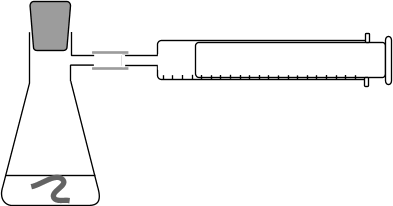 6What would a mass loss graph for the reaction of magnesium and hydrochloric acid look like?67What would a gas volume graph for the reaction of magnesium and hydrochloric acid look like?7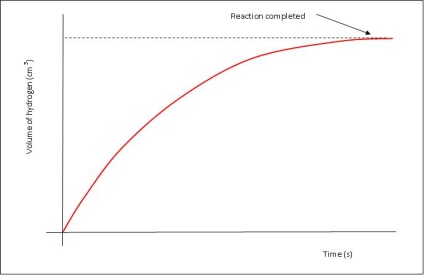 8What do the graphs in Questions 6 and 7 tell you about the rate during the reaction of magnesium and hydrochloric acid?8The reactions are fastest at the start and they then slow down until they stop, this happens when the lines go flat.9How could you find the rate of reaction and units from the graphs in Q6,7? 9Work out the gradient of the lines. The faster the reaction, the steeper the line10What would an experimental results graph for a series of reactions of magnesium and different concentrations of hydrochloric acid look like?(You time how long a 2cm piece of magnesium takes to dissolve in different concentrations of hydrochloric acid)1011How would you tell which of the reactions in Q10 is the fastest?11The fastest reaction has the shortest reaction time. 12How could you find the reaction times for higher concentrations of acid using the Q10 graph 12Extrapolation. Extend the line to higher concentrations13How could you find the reaction times for lower concentrations of acid using the Q10 graph13interpolation. Extend the line to lower concentrations14Explain why a reaction stops.14A reaction stops when the limiting reactant has been used up.15What is the limiting reactant? 15It is the reactant not in excess, the reactant in the lowest amount that is all used up at the end of the reaction.16What is the amount of product formed proportional too?16It is directly proportional to the amount of limiting reactant used. 17Explain why question 16 happens17There are only so many particles of the limiting reactant present. Once these have reacted there will be no more product formed, so the number of product particles is directly proportional to the number of reactant particles.C3bRate of reaction (2)C3bRate of reaction (2)1What has to happen before a chemical reaction happens? 1A chemical reaction takes place when particles collide successfully.2What does the rate of reaction depend on?2The rate depends on the number of collisions between reacting particles.3Explain why the rate of reaction depends on the collisions of the reactants.3The collision frequency of reacting particles determines the rate, if the collisions get more frequent, the reaction speeds up.4Explain why the rate of reaction depends on the energy of the collisions.4The energy transferred during the collision depends on whether the collision is successful or effective. Only particles that have more than the Activation Energy for the reaction will collide successfully and react.5Describe the effect of changing temperature on the rate of a chemical reaction.5Increasing the temperature, increases the rate.6Explain, in terms of the reacting particle model, why changes in temperature change the rate of reaction.6When the reactant particles warm up, they move faster. They collide more often with the other particles, so the rate increases.7Explain, using the reacting particle model, why changes in temperature change the rate of reaction. 7Not all collisions are successful or effective, only those with more than the activation energy will be successful. Heating particles gives them more kinetic energy so a greater number have enough energy to react.8Describe the effect of changing the concentration on the rate of a chemical reaction.8Increasing the concentration, increases the rate.9Explain, in terms of the reacting particle model, why changes in concentration change the rate of reaction.9Increasing the concentration means putting more reactant particles into the mixture. If there are more reactant particles in the same space they collide more often with the other particles, so the rate increases.10Explain, using the reacting particle model, why changes in concentration change the rate of reaction in terms of successful collisions between particles.10Increasing the concentration means putting more reactant particles into the mixture this causes more collisions. More collisions mean more effective collisions which mean a faster rate.11Describe the effect of changing the pressure on the rate of a chemical reaction of gases.11Increasing the pressure in a gas is like increasing concentration. It increases the rate.12Explain, in terms of the reacting particle model, why changes in pressure change the rate of reaction.12Increasing the concentration means putting more reactant particles into the mixture. If there are more reactant particles in the same space they collide more often with the other particles, so the rate increases.13Explain, using the reacting particle model, why changes in pressure change the rate of reaction in terms of successful collisions between particles.13More particles in the same space mean more collisions, which mean more successful collisions, which mean a faster rate.C3cRate of reaction (3)C3cRate of reaction (3)1How is the rate of a reaction changed by the addition of a catalyst?The rate of a reaction is increased.2Describe a catalyst.A substance which changes the rate of reaction and is unchanged at the end of the reaction3Why is only a small amount of a catalyst needed to catalyse large amounts of reactants? E.g. 1g of black manganese IV oxide powder will catalyse the break-up of 10 litres of hydrogen peroxide.2H2O2(aq)  2H2O(l) + O2(g)The hydrogen peroxide particles break-up on the surface of the black manganese IV oxide powder using a reaction route that has a lower activation energy than the normal route. As the MnO2 powder is not used up it can carry on until all the H2O2 is used up.4Why don’t other black powders, like charcoal and copper oxide, catalyse the break-up of hydrogen peroxide?A catalyst is specific to a particular reaction. I.e. Manganese IV oxide is the catalyst for the break-up of H2O2 so no other black powders will work.5How can the rate of a reaction be changed by using a powdered reactant rather than a lump (or vice versa).The rate of a reaction can be increased by using powders.6Explain the difference in rate of reaction between a lump and powdered reactant.Lumps have a low surface area. Powders have a large surface area. More surface for the acid to get to too react.7Explain, in terms of collisions between reacting particles, the difference in rate of reaction between a lump and powdered reactant.Reactions between solids and liquids happen at the surface of the powder. So, more surface area means more collisions which means more effective collisions which means faster rate.8Describe an explosion A very fast reaction which releases a large volume of gaseous products. The sudden pressure build up caused by the high temperature compressed gas causes the explosions shock wave.9Explain the dangers of fine combustible powders in factories (e.g. custard powder, flour or sulphur).Custard powder is very flammable, it is mostly starch. As a fine powder it is very explosive. The sides of custard factories used to be made from sheets of corrugated iron hung on nails so that they could be put back quickly after an explosion.C3dReacting massesC3dReacting masses1Calculate the relative formula mass of ammonium nitrate NH4NO3, given that N=14, H=1,O=1614+(1x4)+14 +(16x3) = 802Calculate the relative formula mass of ammonium sulphate, (NH4)2SO4, given N=14, H=1,O=16,S=32.(14+(1x4))x2 + 32x1+(16x4)                               (18x2)+96 =1283What is the principle of conservation of mass?The total mass of reactants at the start of a reaction is equal to the total mass of products made4Use the principle of conservation of mass to calculate the mass of oxygen formed from 68g of hydrogen peroxide?2H2O2(aq)  2H2O(l) + O2(g)2H2O2(aq)  2H2O(l) + O2(g)68                 2x18        3232g of oxygen5What mass of oxygen reacts with 48g of magnesium to make magnesium oxide?2Mg + O2  2MgO48  + 32           8032g of oxygen6Show that mass is conserved during Mg + H2O  MgO + H2Where Mg=24, H=1, O=16Mg + H2O  MgO + H224   +  18           40  +  242          =         427Explain why mass is conserved in chemical reactions.There are the same number of atoms on both sides of the balanced equation.8Show that mass is conserved duringMg + 2HCl  MgCl2 + H2Given Mg-24, H=1, CL=35.5Mg + 2HCl  MgCl2 + H224   +  73           95     +  297                         979Calculate the mass of oxygen formed from 3.4g of hydrogen peroxide?2H2O2(aq)  2H2O(l) + O2(g)68                 2x18        322H2O2(aq)  2H2O(l) + O2(g)3.4g is 1/20th of 68     1/20th of 32 is 1.6g10What principle allows these quantitative calculations to be made?The mass of product formed is directly proportional to the mass of limiting reactant used11If I start with two lots of magnesium, how much of the products do I make?Mg + 2HCl  MgCl2 + H2Mg + 2HCl  MgCl2 + H2So2Mg + 4HCl  2MgCl2 + 2H2Two lots!12If I start with two 0.24g of magnesium, how much of the products do I make?Mg + 2HCl  MgCl2 + H224   +  73           95     +  2Mg + 2HCl  MgCl2 + H20.24g is 1/100th 			            So1/100Mg + 2/100HCl  1/100MgCl2 + 1/100H2                                                                  0.95g+0.2g = 0.97gC3ePercentage yield and atom economyC3ePercentage yield and atom economy1What is percentage yield?Percentage yield is a way of comparing amount of product made (actual yield) to amount expected (predicted yield)2What is 100% percentage yield?100% yield means that no product has been lost3 What is 0% percentage yield?0% yield means that no product has been made.4What possible reasons are there why the percentage yield of a product is less than 100% for example:• loss in filtration• loss in evaporation• loss in transferring liquids• not all reactants react to make product.5Recall the formula for percentage yield.percentage 	=      actual yield     × 100     yield	      predicted yield6Explain why an industrial process wants as high a percentage yield as possible, to include:• reducing the reactants wasted• reducing cost.7What is atom economy?Atom Economy is a way of measuring the amount of atoms that are wasted when manufacturing a chemical8What is 100% atom economy?100% atom economy means that all atoms in the reactant have been converted to the desired product9Why is atom economy green?the higher the atom economy the greener the process.10Recall the formula for atom economy:atom 	    =    Mr of desired products   × 100economy      sum of Mr of all products11Calculate atom economy in the manufacture of oxygen gas here?2H2O2(aq)  2H2O(l) + O2(g)Atom economy = 32/68 x 100 = 47%12Calculate atom economy in the manufacture of magnesium chlorideMg + 2HCl  MgCl2 + H2Atom economy = 95/97 x 100 = 98%13Explain why an industrial process wants as high an atom economy as possible:To reduce the production of unwanted productsTo make the process more sustainable.C3fEnergyC3fEnergy1What is an exothermic reaction?1One in which energy is transferred into the surroundings (releases energy).2What is an endothermic reaction?2One in which energy is taken from the surroundings (absorbs energy).3How do you recognise exothermic and endothermic reactions using temperature changes.3If the reaction gets hotter by itself it is exothermic.4Why is bond breaking as an endothermic process?4You need energy to pull the atoms apart5Why is bond making as an exothermic process?5You get a release of heat from the converted kinetic energy when a bond forms6Explain why a reaction is exothermic or endothermic using the energy changes that occur during bond breaking and bond making.6If more bonds are formed than are broken then the reaction is exothermic.7Describe, using a diagram, a simple calorimetric method for comparing the energy transferred in combustion reactions:7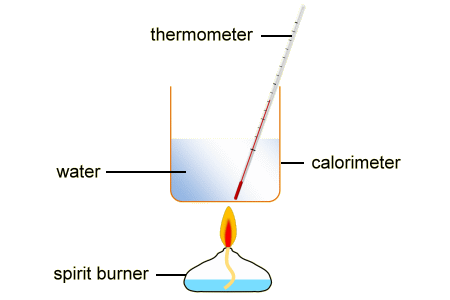 8Describe a simple calorimetric method for comparing the energy transferred per gram of fuel combusted:8• use of spirit burner or a bottled gas burner• heating known mass of water in a copper calorimeter• measuring mass of fuel burnt• measuring temperature change• using fair and reliable tests.9Explain the energy transferred formula (no recall needed):energy transferred (in J) = m × c × T9• m = mass of water heated in grams• c = specific heat capacity (4.2 J/g °C)• T = temperature change in degrees.10Use the formulaenergy transferred (in J) = m × c × Tto find the energy change if 100g of water are heated by 80’C in a kettle.10energy transferred (in J) = m × c × T= 100 x 4.2 x 80=33600J=33.6 Kj11Calculate the energy output of a fuel in J/g by recalling and using the right formula. Where 5g of methane heats a litre of water by 50’C.11energy     = 	energy released (in J)per gram 	mass of fuel burnt (in g)energy     = 	1000 X 4.2 X 50per gram		5energy = 42,000J per g or 42Kj per gC3gBatch or continuous?C3gBatch or continuous?1Describe the differences between a batch and a continuous process.1A batch process runs from start-up to shutdown. A continuous process runs all the time2Explain why batch processes are often used for the production of drugs, pharmaceutical drugs.2Pharmaceutical drugs are often only needed is small amounts made by a small team of well qualified staff.3Why are continuous processes are used to produce chemicals such as ammonia.3Fertilisers are needed in bulk and can be made by an automated process.4List the factors that affect the cost of making and developing a pharmaceutical drug:4• research and testing• labour costs• energy costs• raw materials• time taken for development• marketing.5Explain why pharmaceutical drugs need to be thoroughly tested before they can be licensed for use.5They will be used on people, sick people. So they need thorough testing to identify side effects.6Explain why it is often expensive to make and develop new pharmaceutical drugs.6• research and testing• labour costsThese may run over 20 years before the drug is marketable7Explain why it is difficult to test and develop new pharmaceutical drugs that are safe to use.7The human body is complex. There are many complex interactions. Drugs may cause side effects in the long term so testing must be rigorous.8Recall that the raw materials for speciality chemicals such as pharmaceuticals can be either made synthetically or extracted from plants.8On the small scale, plant extracts can be used. Large scale requires bulk production and that usually means synthetic sources9Describe how chemicals are extracted from plants:9• crushing• boiling and dissolving in suitable solvent• chromatography.10Explain why it is important to manufacture pharmaceutical drugs to be as pure as possible.10Impurities can cause side effects11Describe how melting point, boiling point and thin layer chromatography can be used to establish the purity of a compound.11Pure compounds have fixed melting points and boiling points. Impurities change them.Pure compounds give single pigment separation on TLC.C3hAllotropes of carbon and nanochemistryC3hAllotropes of carbon and nanochemistry1Explain why diamond, graphite and Buckminster fullerene are all forms of carbon.1They are all made of carbon atoms, they are pure carbon2Recognise the structures of diamond, graphite and buckminster fullerene.2Diamond is a pyramid, graphite is layers and bucky balls are, well, balls.3Explain why diamond, graphite and fullerenes are allotropes of carbon.3Allotropes are different physical forms of the same element.4List the physical properties of diamond:4• lustrous, colourless and clear (transparent)• hard and has a high melting point• insoluble in water• does not conduct electricity.5Explain, in terms of properties, why diamond is used in cutting tools and jewellery.5Diamond is the hardest natural substance in the world, hence cutting tools. It is lustrous, sparkly and hard-wearing.6Explain, in terms of structure and bonding, why diamond:• does not conduct electricity• is hard and has a high melting point.6No free electrons, all are locked up in covalent bonds.Four strong covalent bonds link each atom and take a lot of energy to break.7List the physical properties of graphite:7• black, lustrous and opaque• slippery• insoluble in water• conducts electricity.8Explain, in terms of properties, why graphite is used:• in pencil leads• in lubricants.8The layers slip off each other and stick to the paper.The layers slip over one another easily and act as a lubricant.9Explain, in terms of structure and bonding, why graphite:• conducts electricity• is slippery• has a high melting point.9The layers are held by weak bonds which contain delocalised but free electrons, hence slippery conduction.Within the layers the atoms are held tightly by three strong covalent bonds.10Explain why diamond and graphite have a giant molecular structure.10They are covalent structures that are able to extend indefinitely, hence giant molecules.11Predict and explain the properties of substances that have a giant molecular structure.11High mpts and bpts.InsulatorsSolidsStrongInsoluble …..  think rock12Recall that nanotubes are used to reinforce graphite in tennis rackets because nanotubes are very strong.12Nanotubes were once called carbon fibres and used for their strength and lightness.13Recall that nanotubes are used as semiconductors in electrical circuits.13Nanotubes can be made to conduct under certain circumstances, hence semi-conductors14Explain why fullerenes can be used in new drug delivery systems.14The insoluble drugs are wrapped in the fullerene tubes or balls. These are soluble15Explain how the structure of nanotubes enables them to be used as catalysts.15The nanotubes can also hold metal atoms as catalysts.